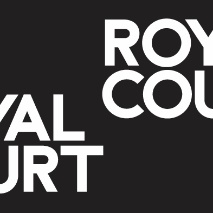 Equal Opportunities Monitoring Form, Royal Court TheatreThe English Stage Company Limited is an equal opportunities employer. The aims of its policy is to ensure that no job applicant or employee receives less favourable treatment on the grounds of sex, race, colour, nationality, ethnic or national origins, marital status, sexual orientation, gender re-assignment, age, trade union activity, political or religious belief. Applications from disabled persons who have the necessary attributes for the post are welcome. Selection criteria and procedures will be kept under review to ensure that individuals are selected, promoted and treated on the basis of their relevant merits and abilities.  All employees will be given equal opportunities and, where appropriate, special training to progress within the organisation. The English Stage Company at the Royal Court Theatre is committed to a programme of action to make the policy fully effective.  We would be grateful if you would fill in and return this form with your application - it will help us to monitor our Equal Opportunities Policy in practice. It is for statistical purposes only and does not form part of your application.   How would you describe your gender identity?  Female (including male to female trans women)  Male (including female to male trans men)          Non-binary      Prefer to self-identify Prefer not to say    What is your age? 18 – 25                                     56 – 65    26 – 35                                     66 – 75    36 – 45                                     76+          46 – 55      How would you describe your ethnic origin?  WhiteBritish       	Gypsy or Irish Traveller    Irish               Any other White background   Mixed/multiple ethnic groups White and Black Caribbean White and Black African White and Asian   Any other Mixed background  Asian/Asian British Indian   Pakistani    Bangladeshi   Chinese Any other Asian background   Black / Black British African  Caribbean   Any other Black background    Other ethnic group Arab  Any other ethnic group _________________________ In terms of the definition below, do you consider yourself to be disabled? The following is a definition from the Equality Act 2010. A person has a disability for the purposes of the Act if he or she has a physical or mental impairment and the impairment has a substantial and long-term adverse effect on his or her ability to carry out normal day-to-day activities.  Yes                              Prefer not to say    No  If yes, please specify? (You do not have to give further details unless you wish to)  _____________________________________________________________ Where did you hear about this post? ___________________________________________________________ 